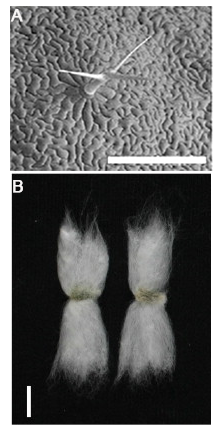 Supplementary Figure 1 Morphology of unicellular trichomes (Breuer et al., 2009;Guan et al., 2014) .(A) SEM observation of Arabidopsis trichomes, 10-day-old wild-type (Columbia [Col]) first true leaf. Scale bar = 400 μm; (B) Fibers on cottonseed of upland cotton (Cossypium hirsutum L.acc.TM-1). Phytogen 800. Scale bar of = 1 cm.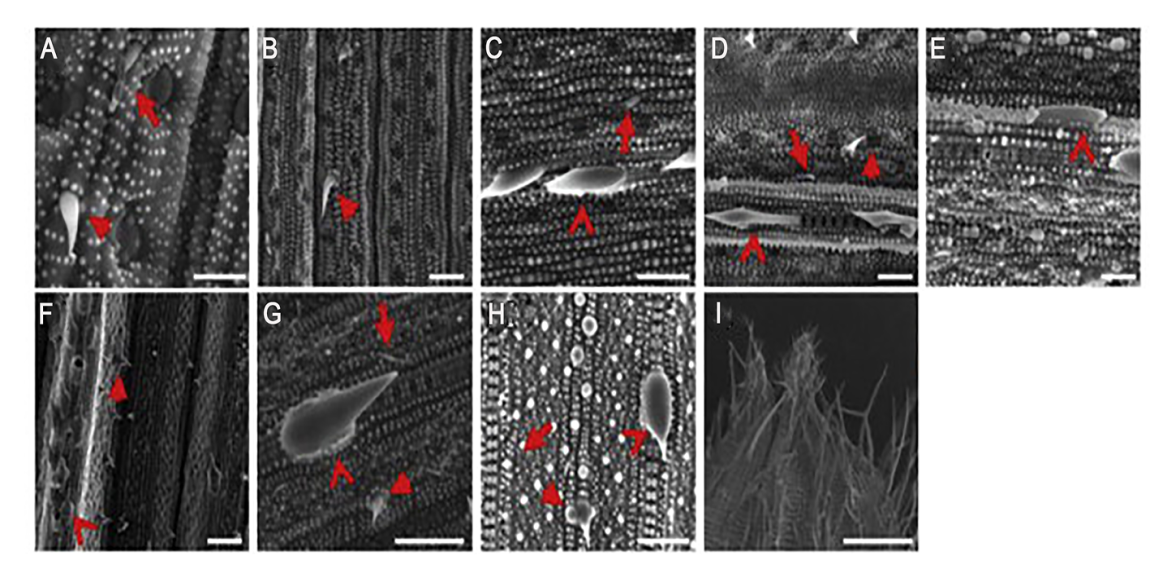 Supplementary Figure 2 Microscopic observation of trichomes of wild-type rice (Wang et al., 2013).(A) The adaxial surface at the first leaf stage; (B) Leaf adaxial surface at the third leaf stage; (C) Leaf abaxial surface at the third leaf stage; (D) Leaf adaxial surface at the sixth leaf stage; (E) Leaf adaxial surface at the sixth leaf stage; (F) Leaf adaxial surface at the flowering stage; (G) A higher magnification of leaf adaxial surface was observed during the flowering stage (in F); (H) Leaf abaxial surface at the flowering stage; (I) the tip of rice hull. Scale bars = 40 μm in A, B, F, H and I; 30 μm in C, D, E, and G. Arrow: glandular hair; arrow head: microhair; empty arrow head: macrohair.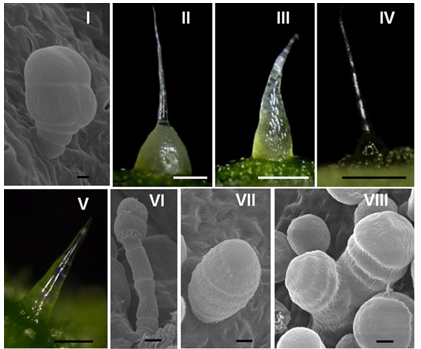 Supplementary Figure 3 Morphological characteristics of eight (I–VIII) types of trichomes on cucumber fruits. Scale bar =  500 μm (II-IV); 100 μm (V); 20 μm (VI); and 5 μm (I, VII and VIII) (Xue et al., 2019).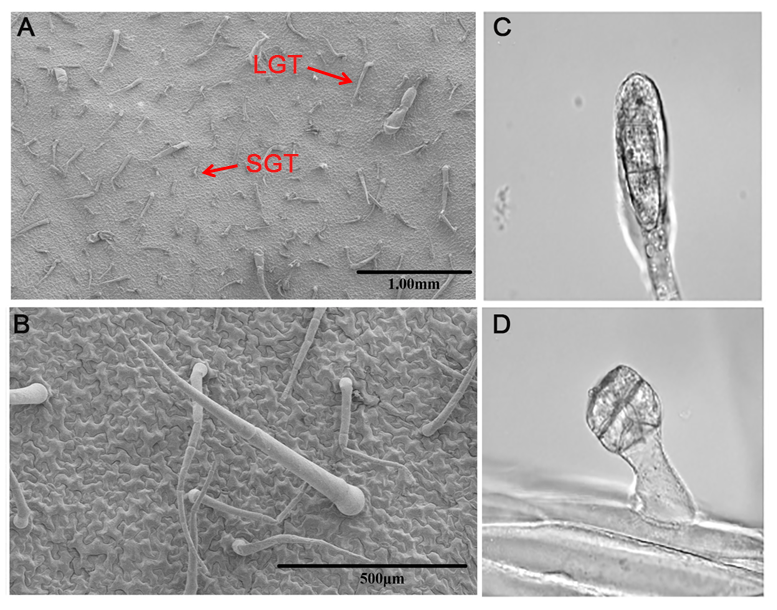 Supplementary Figure 4 Glandular trichomes of tobacco (Amme et al., 2005;Liu et al., 2018). (A) Scanning electron microscopy analysis of long-stalked glandular trichomes (LGT), and short-stalked glandular trichomes (SGT) in wild-type leaves. Scale bar = 1.00 mm; (B) Scanning electron microscopy analysis of LGT in wild-type leaves. Scale bar = 500 μm; (C) Multicellular stem and head of LGT; (D) Unicellular stem and multicellular head of SGT.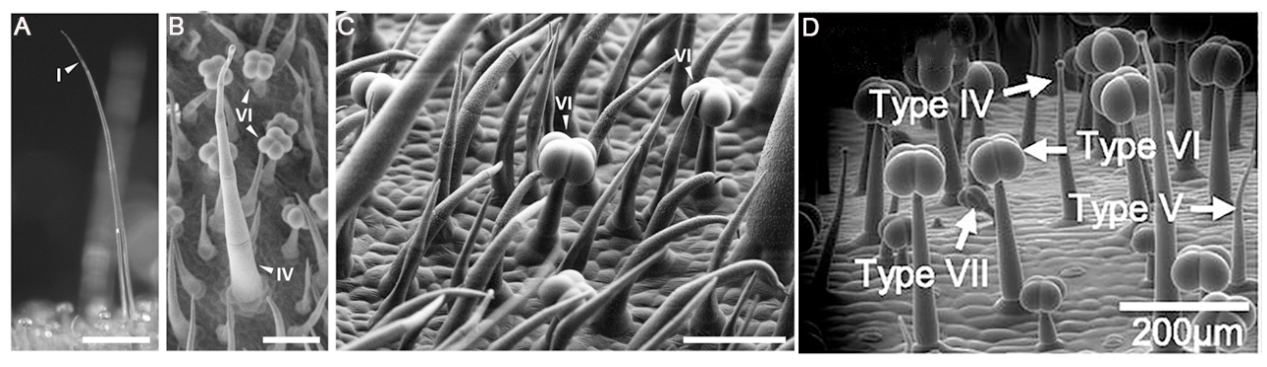 Supplementary Figure 5 Different types of trichomes of tomato (Xu et al., 2018;Chalvin et al., 2020).(A) Type I trichome of a tomato stem observed with a zoom stereomicroscope. Scale bar = 500 μm; (B) Type IV and VI trichomes of a tomato leaf (adaxial face) observed with a scanning electron microscope. Scale bars = 100 μm; (C) Type IV and VI trichomes of a tomato leaf (adaxial face) observed with a scanning electron microscope. Scale bars = 100 μm; (D) Type IV, V, VI and VII trichomes of wild-type tomato stem surface. Scale bars = 200 μm.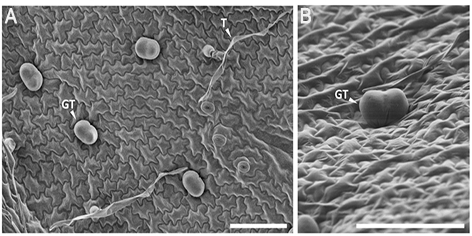 Supplementary Figure 6 Glandular trichomes of Artemisia annua (Chalvin et al., 2020).(A) The trichomes of A. annua leaf (adverse) were observed by scanning electron microscope. Scale bar = 100 μm; (B) The trichomes of A. annua leaf (adverse) were observed by scanning electron microscope. Scale bar = 100 μm.ReferencesAmme, S., Rutten, T., Melzer, M., Sonsmann, G., Vissers, J.P.C., Schlesier, B., and Mock, H.P. (2005). A proteome approach defines protective functions of tobacco leaf trichomes. Proteomics 5, 2508-2518.Breuer, C., Kawamura, A., Ichikawa, T., Tominaga-Wada, R., Wada, T., Kondou, Y., Muto, S., Matsui, M., and Sugimoto, K. (2009). The trihelix transcription factor GTL1 regulates ploidy-dependent cell growth in the Arabidopsis trichome. Plant Cell 21, 2307-2322.Chalvin, C., Drevensek, S., Dron, M., Bendahmane, A., and Boualem, A. (2020). Genetic Control of Glandular Trichome Development. Trends Plant Sci 25, 477-487.Guan, X., Song, Q., and Chen, Z.J. (2014). Polyploidy and small RNA regulation of cotton fiber development. Trends Plant Sci 19, 516-528.Liu, Y., Liu, D., Khan, A.R., Liu, B., Wu, M., Huang, L., Wu, J., Song, G., Ni, H., Ying, H., Yu, H., and Gan, Y. (2018). NbGIS regulates glandular trichome initiation through GA signaling in tobacco. Plant Mol Biol 98, 153-167.Wang, Y., Chen, W., Qin, P., Huang, Y., Ma, B., Ouyang, X., Chen, X., and Li, S. (2013). Characterization and fine mapping of Glabrous rice 2 in rice. J Genet Genomics 40, 579-582.Xu, J., Van Herwijnen, Z.O., Dräger, D.B., Sui, C., Haring, M.A., and Schuurink, R.C. (2018). SlMYC1 Regulates Type VI Glandular Trichome Formation and Terpene Biosynthesis in Tomato Glandular Cells. Plant Cell 30, 2988-3005.Xue, S., Dong, M., Liu, X., Xu, S., Pang, J., Zhang, W., Weng, Y., and Ren, H. (2019). Classification of fruit trichomes in cucumber and effects of plant hormones on type II fruit trichome development. Planta 249, 407-416.